Invulblad digitale ronde 10/05/2020 Noteer het getal van de kinderfoto bij de juiste leidster.!! SCHIFTINGSVRAAG: Als je de schoenmaat van elke leiding neemt, en die bij elkaar optelt, welk getal kom je dan uit? ....Is het jou gelukt bij elke leidster een getal te plaatsen? Super!Stuur jouw oplossing dan nu meteen door naar onze facebookpagina, Instagram of naar ons e-mailadres en wie weet win jij wel het supercool KSA-pakket!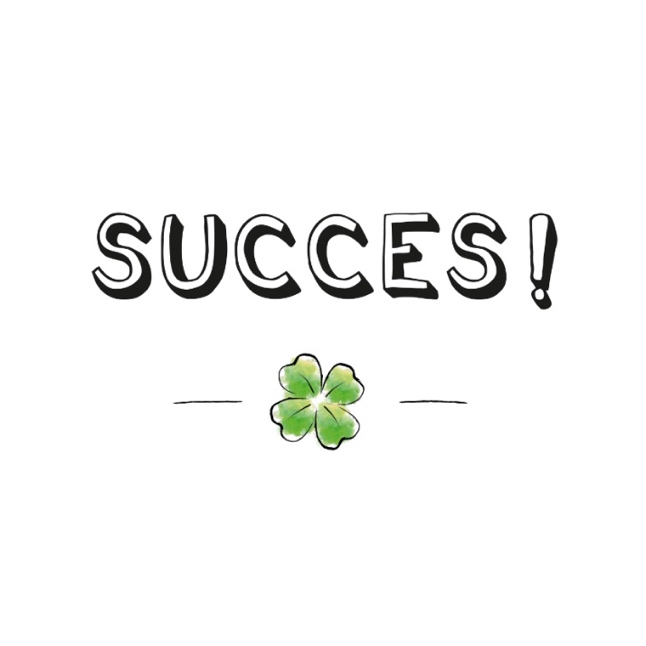 Sloeberleidster Chloë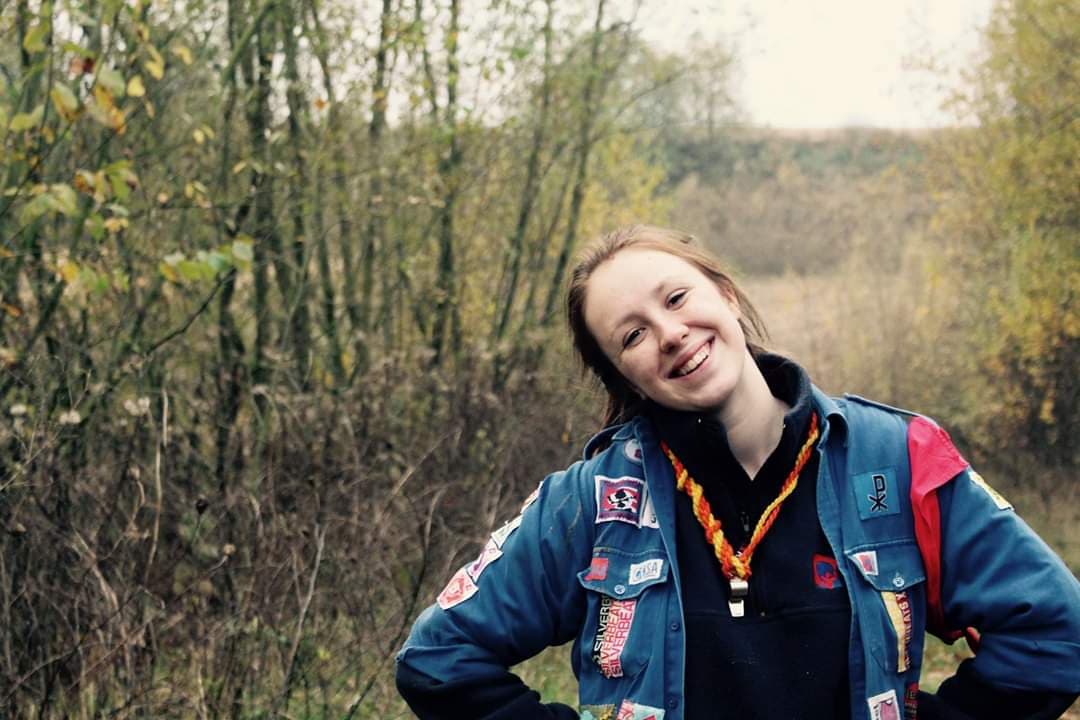 Getal: ……..Sloeberleidster Hanne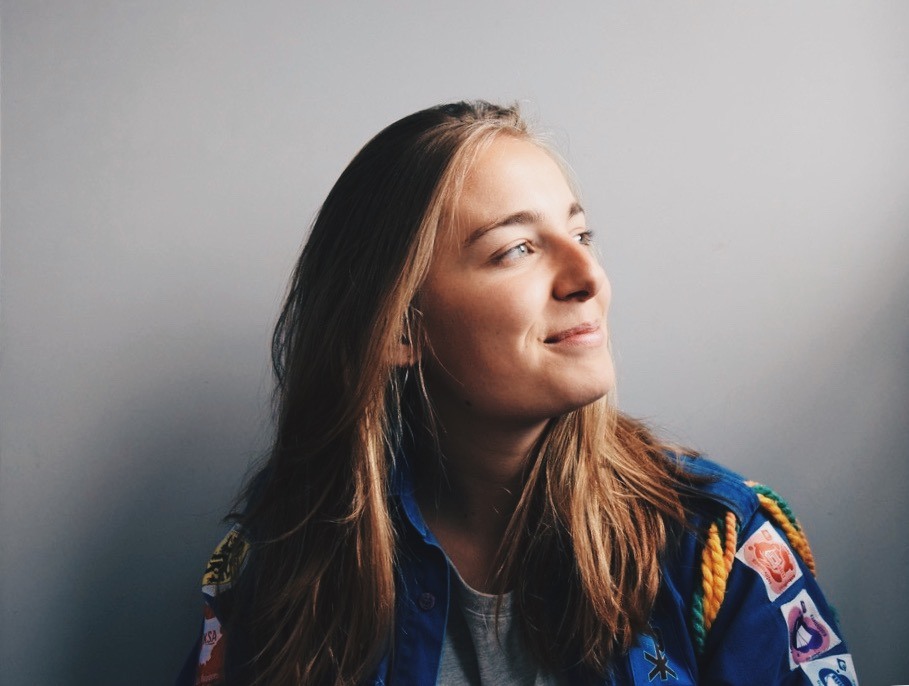 Getal: ……..Sloeberleidster Yana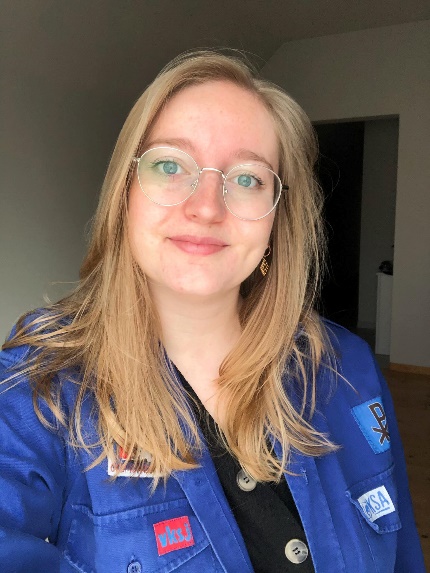 Getal: ……..Sloeberleidster Laura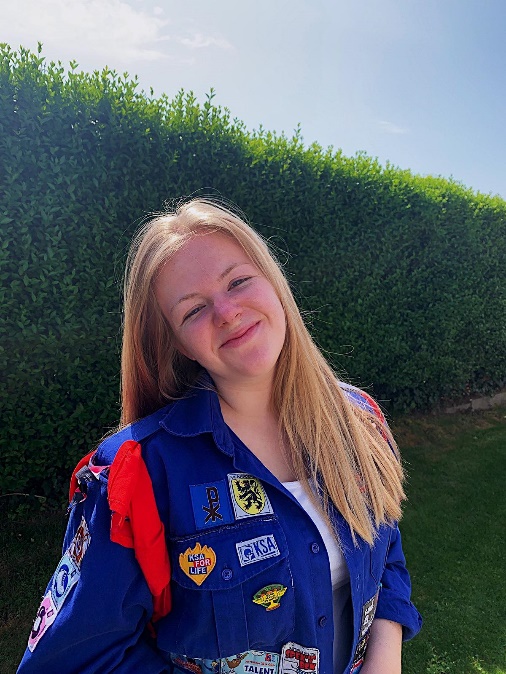 Getal: ……..Roodkapleidster Marieke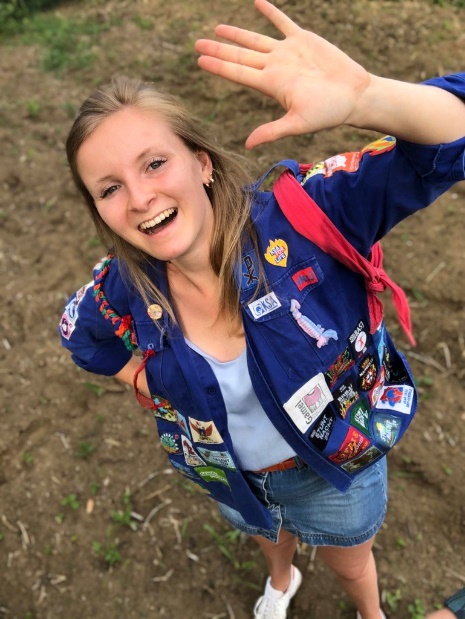 Getal: ……..Roodkapleidster Lauren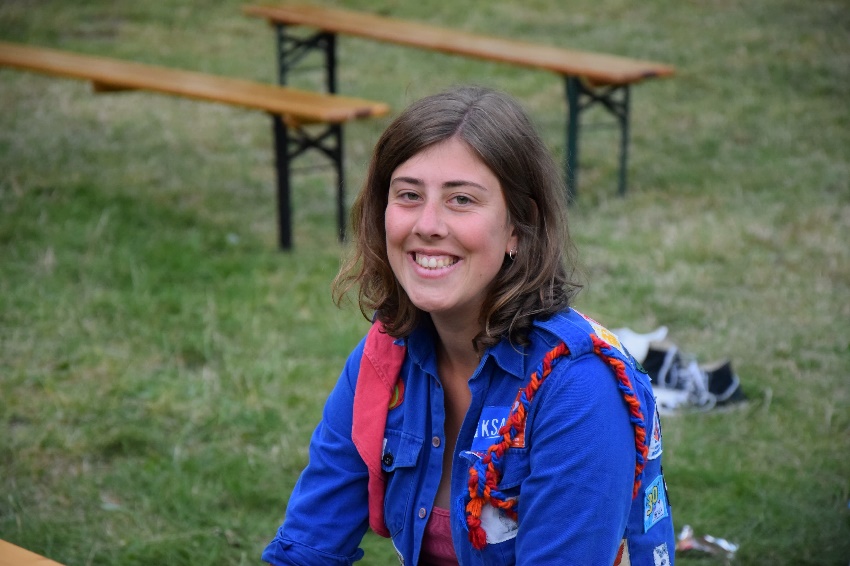 Getal: ……..Roodkapleidster Fien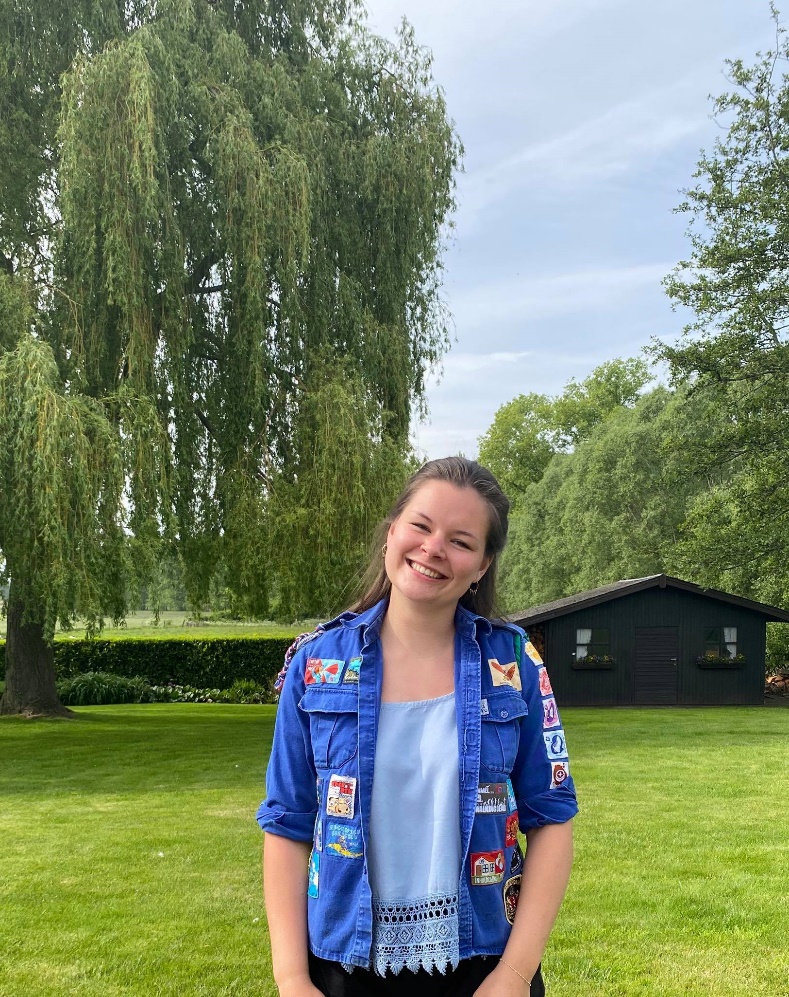 Getal: ……..Roodkapleidster Christina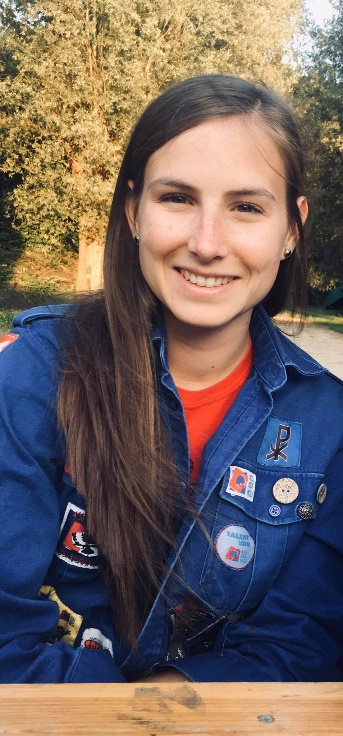 Getal: ……..Jimmerleidster Caro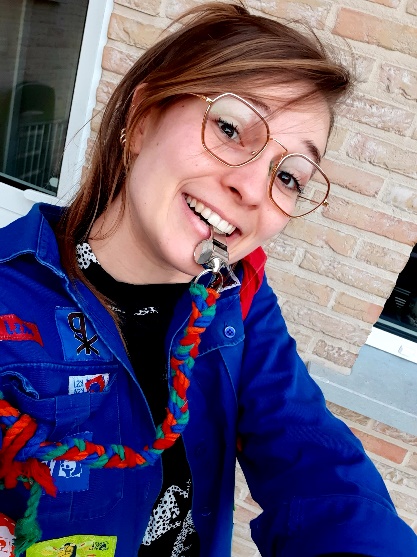 Getal: ……..Jimmerleidster Jutta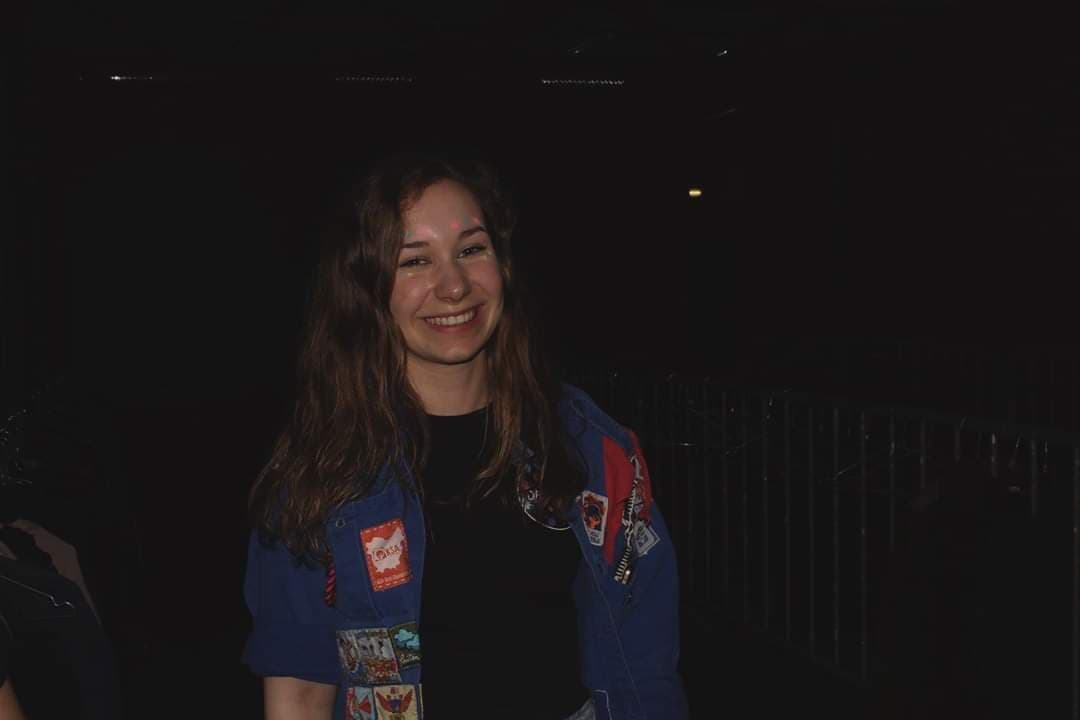 Getal: ……..Jimmerleidster Hélène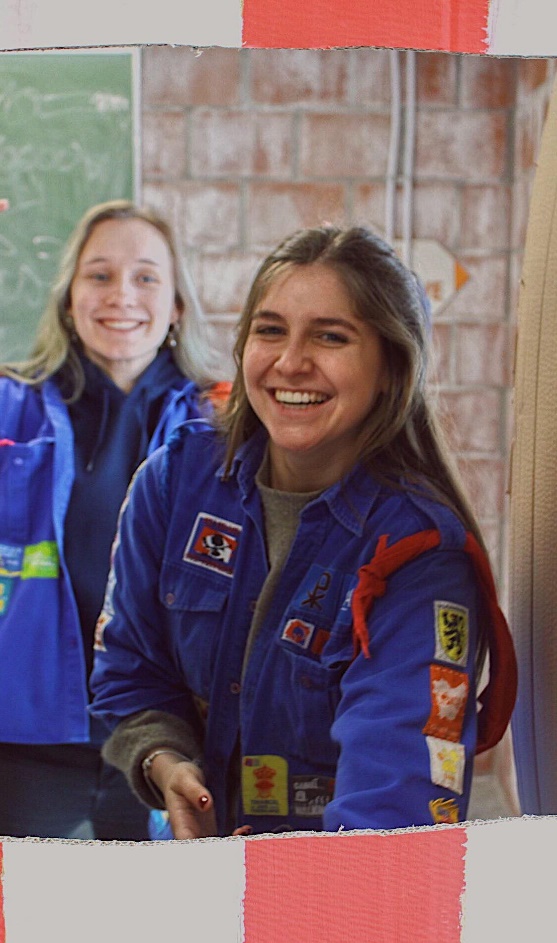 Getal: ……..Jimmerleidster Nel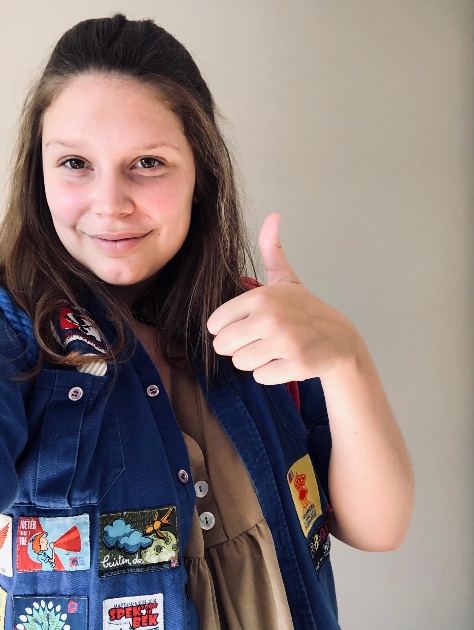 Getal: ……..Knimmerleidster Paulien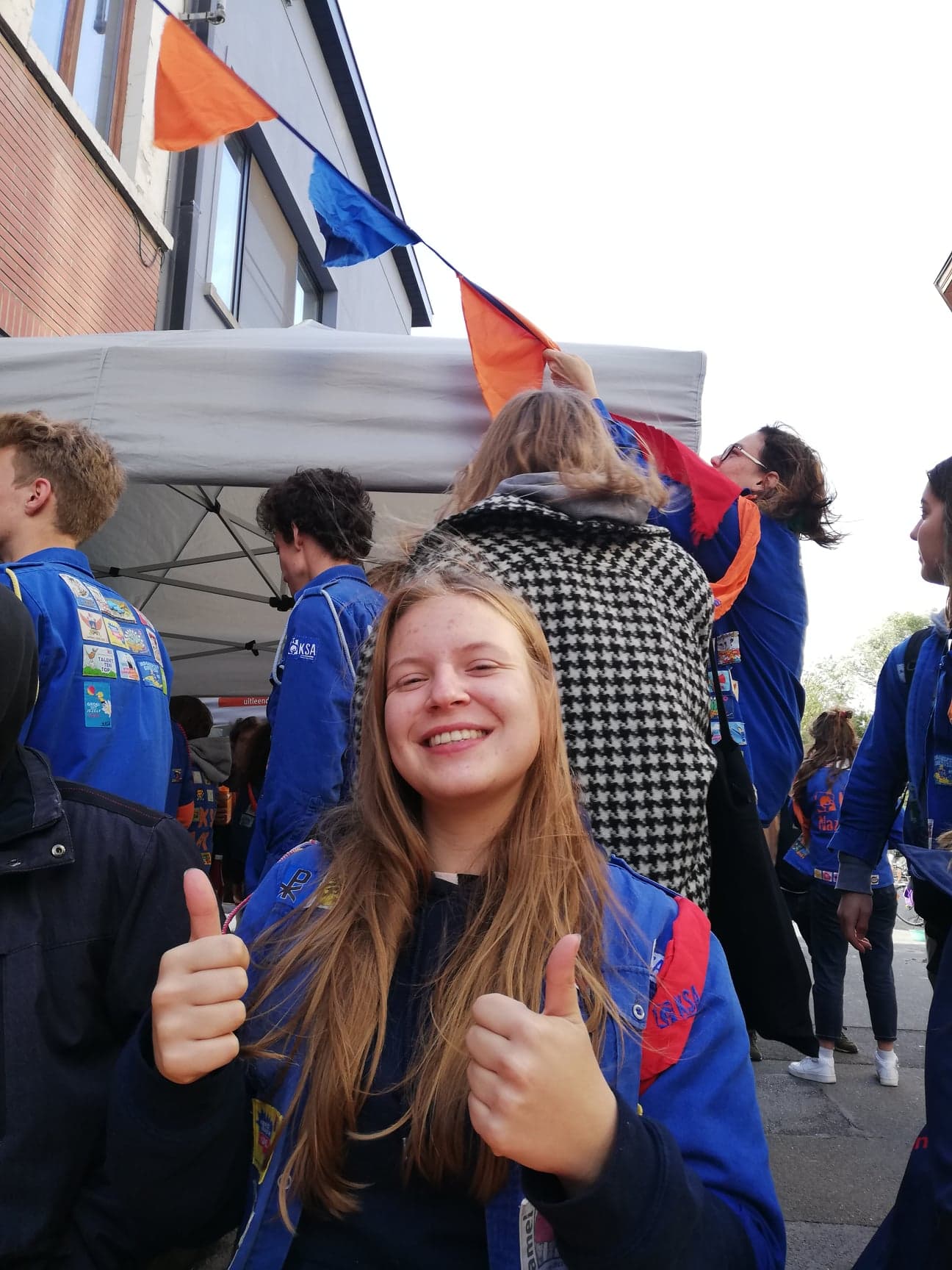 Getal: ……..Knimmerleidster Anne-Lise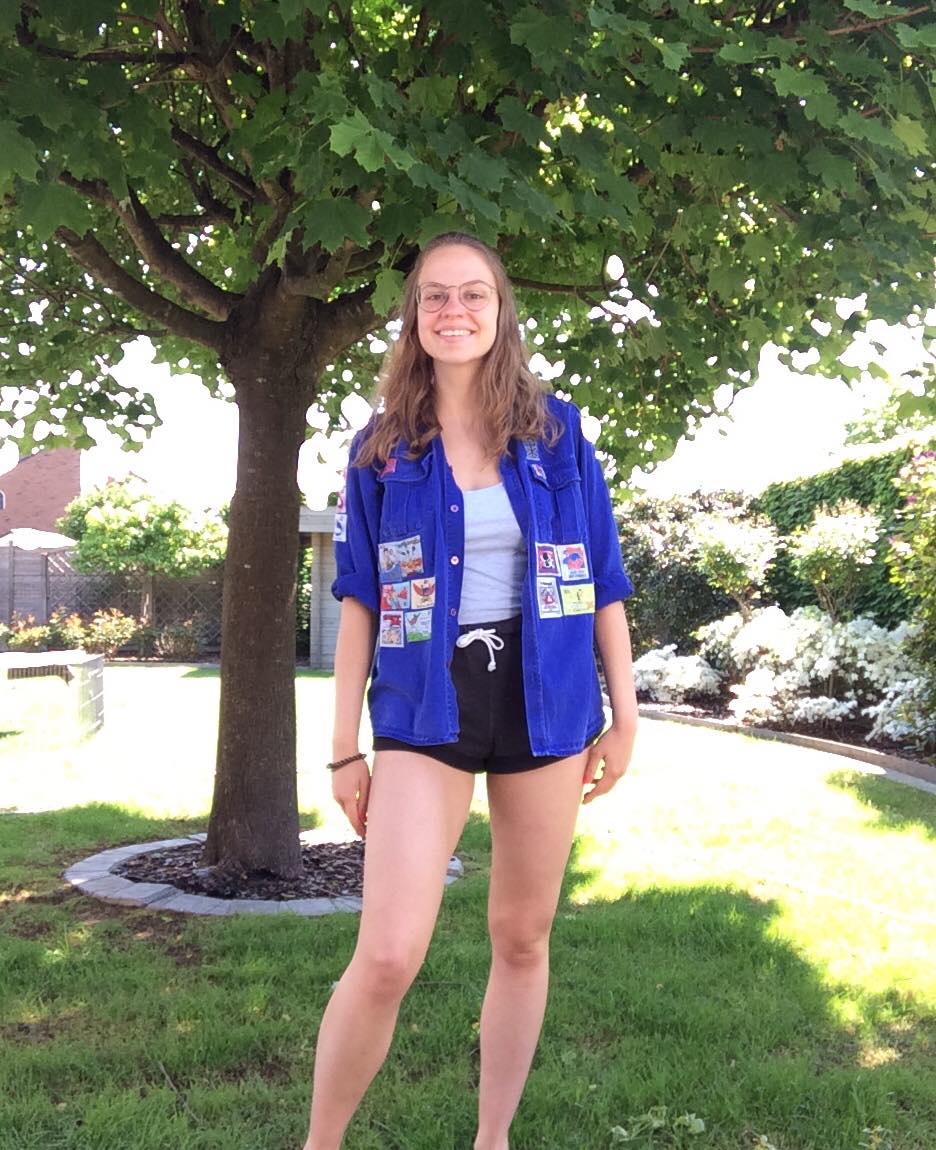 Getal: ……..Knimmerleidster Phaedra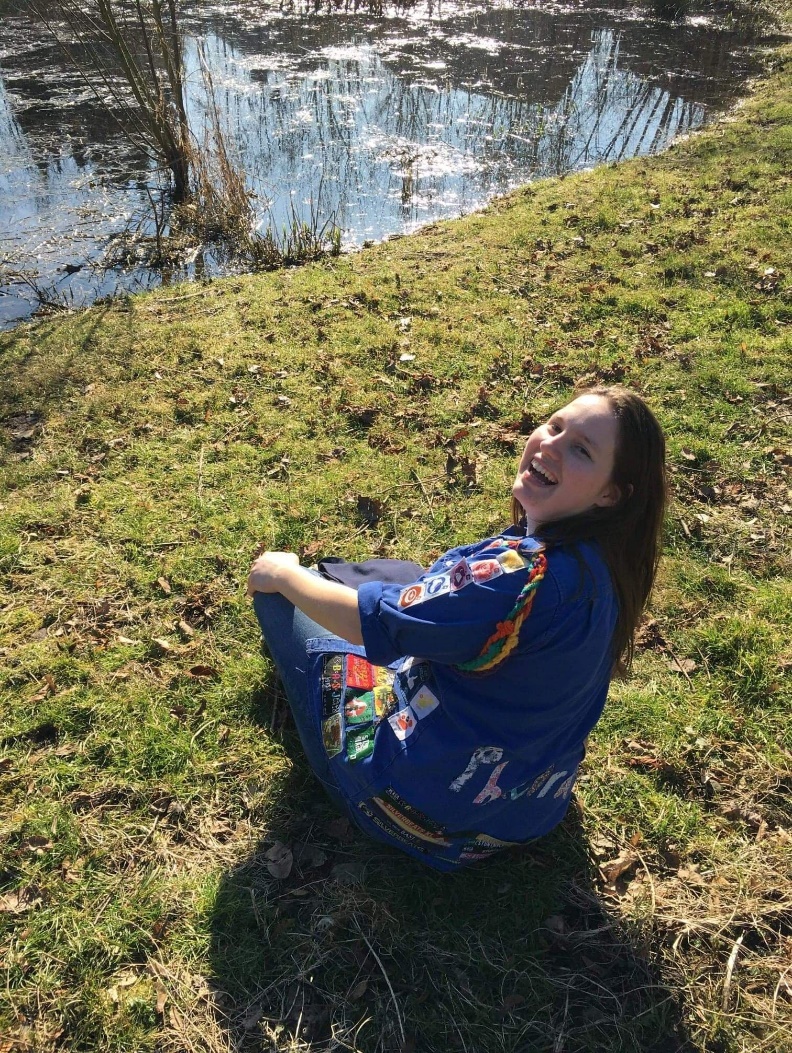 Getal: ……..Simmerleidster Gelila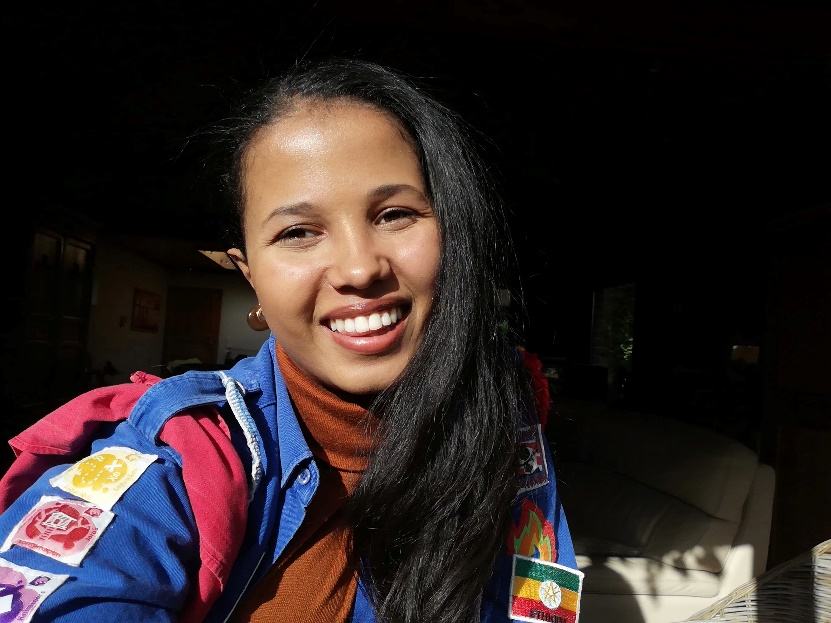 Getal: ……..Simmerleidster Silke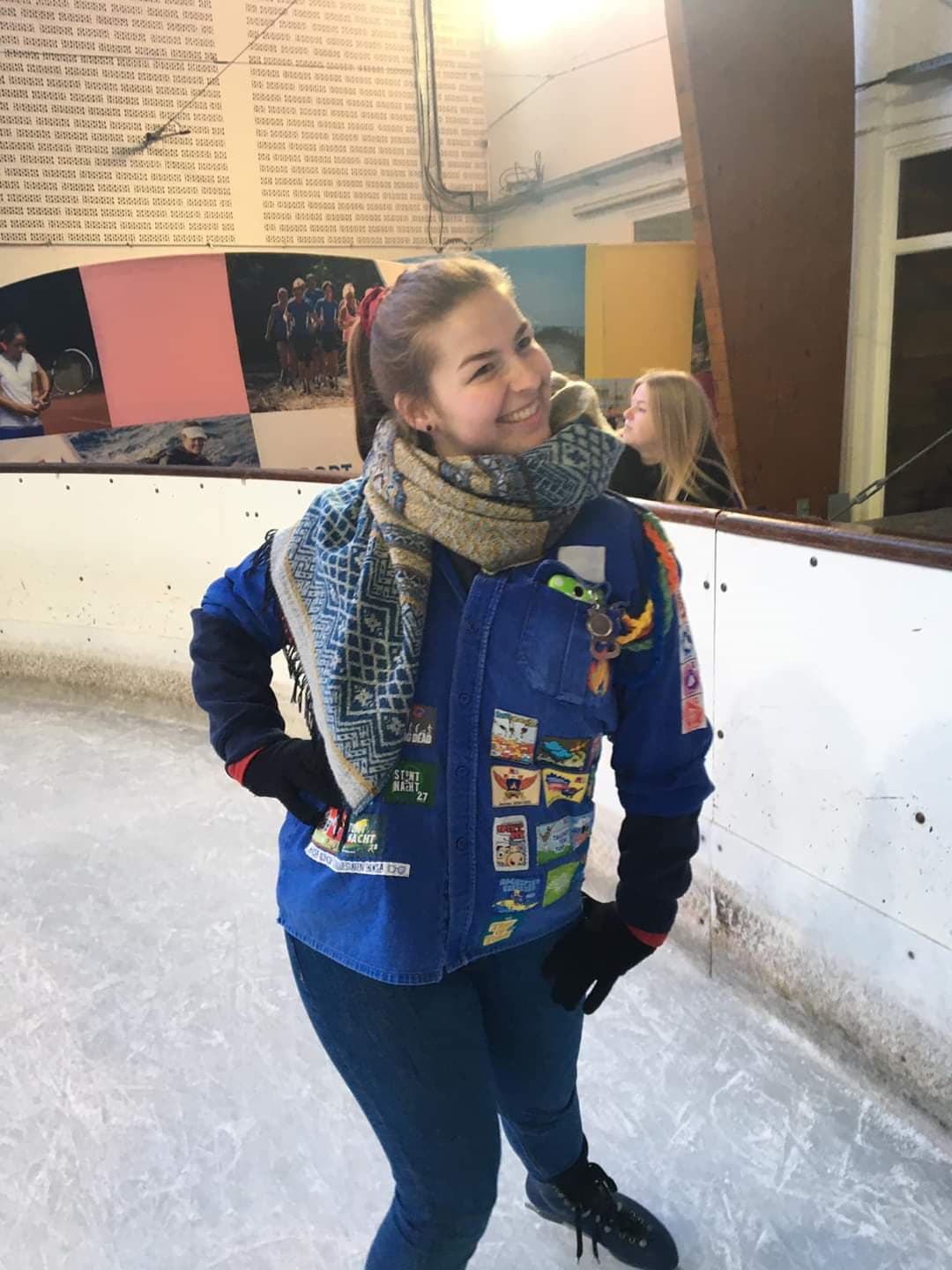 Getal: ……..Simmerleidster Flore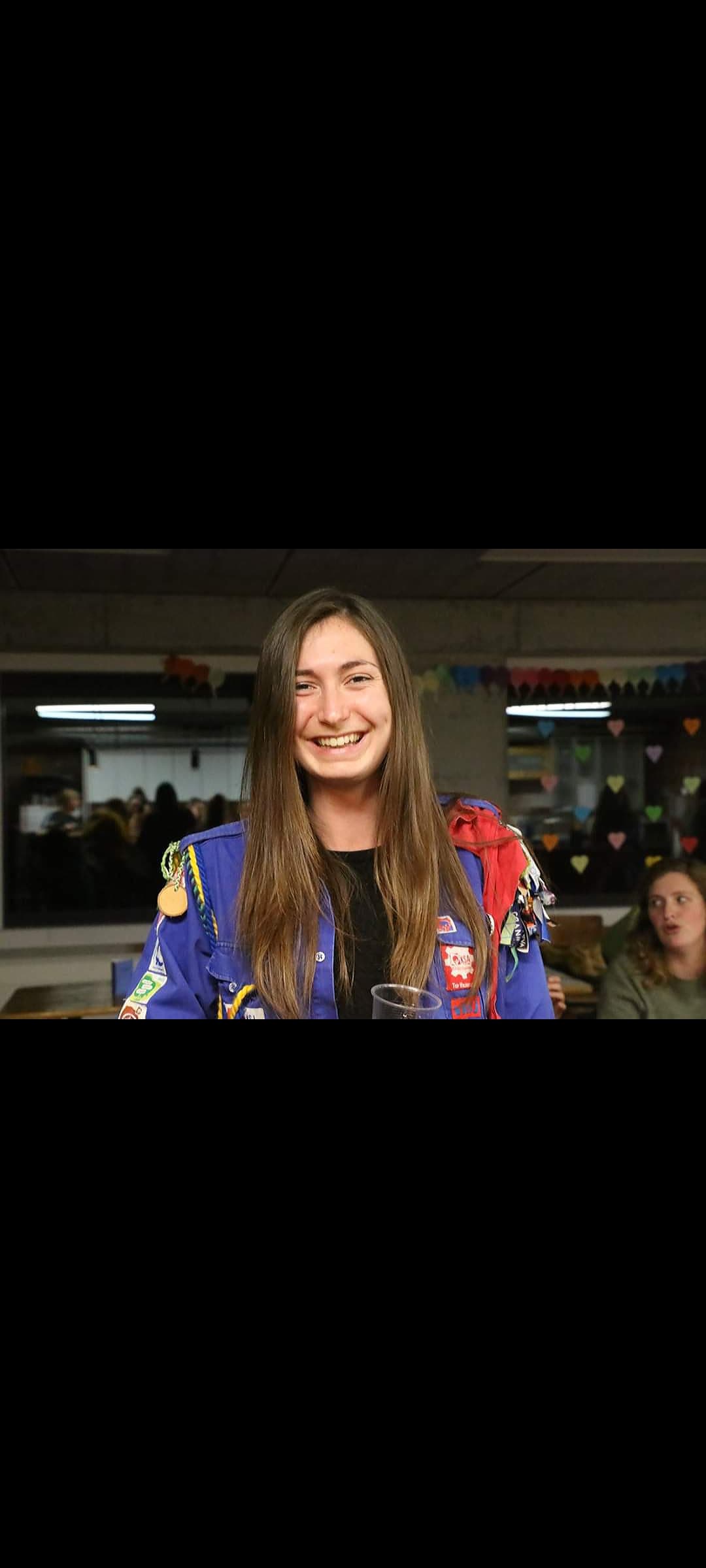 Getal: ……..Sjo’erleidster Joni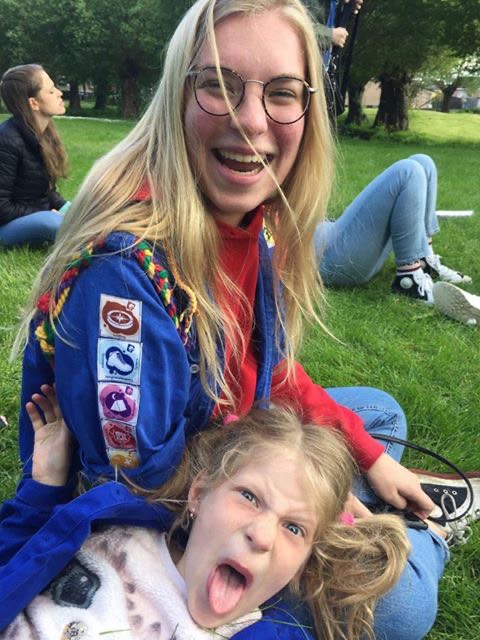 Getal: ……..Sjo’erleidster Margo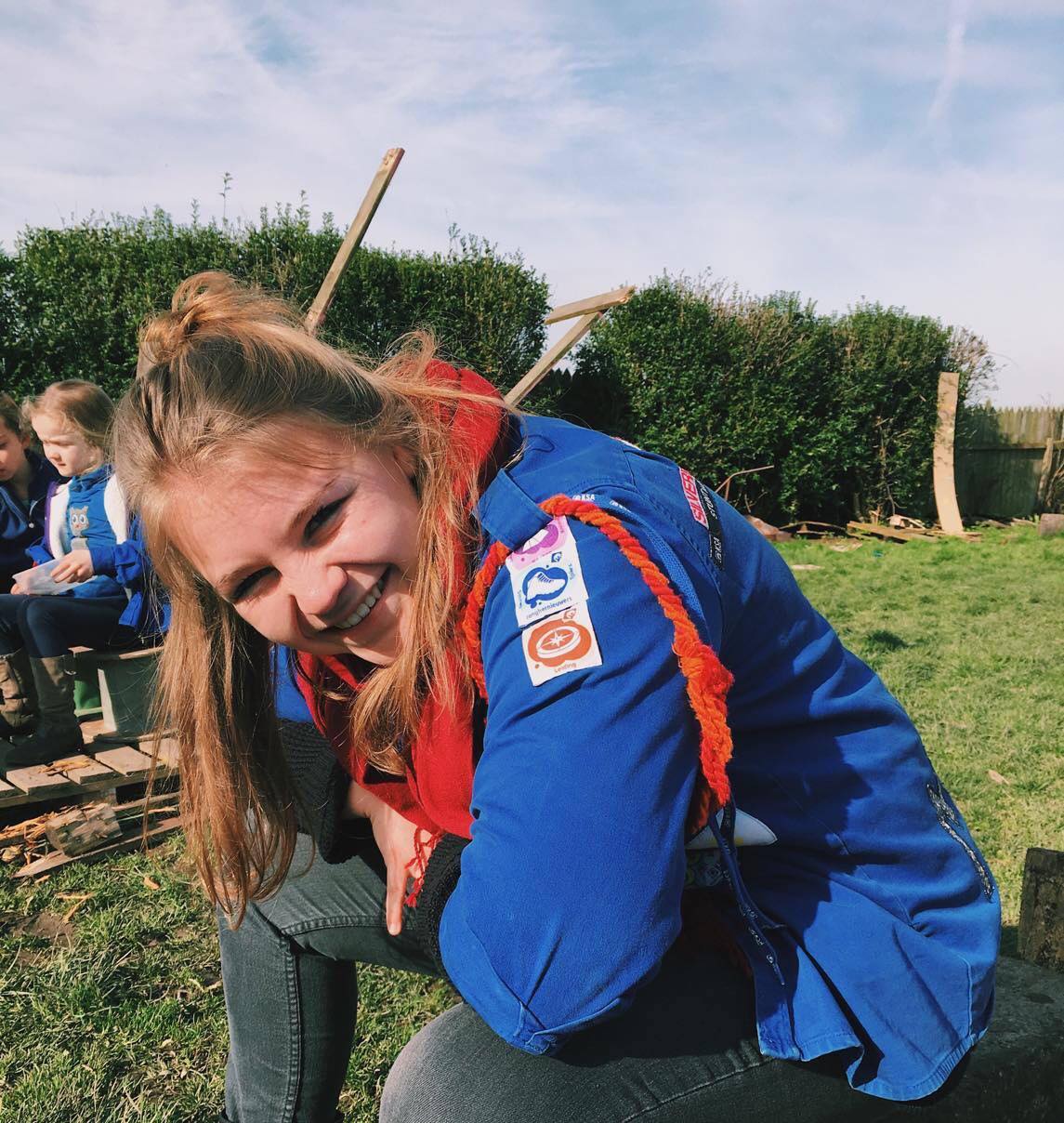 Getal: ……..